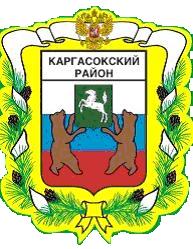 МУНИЦИПАЛЬНОЕ ОБРАЗОВАНИЕ «Каргасокский район»ТОМСКАЯ ОБЛАСТЬАДМИНИСТРАЦИЯ КАРГАСОКСКОГО РАЙОНАПОСТАНОВЛЕНИЕ03.07.2017                                                                                                                                  № 17803.07.2017                                                                                                                                  № 178с. КаргасокВ целях совершенствования нормативного правового акта Администрация Каргасокского района постановляет:В Порядок организации деятельности по приобретению и предоставлению путевок на экскурсии, в загородные стационарные оздоровительные учреждения, на целевые смены в специализированные (профильные) лагеря, расположенные на территории Российской Федерации, утвержденный постановлением Администрации Каргасокского района от 04.04.2017 №90 «Об организации и обеспечении отдыха, оздоровления и занятости детей муниципального образования «Каргасокский район» внести следующие изменения: в пункте 1.4. слова «24 дня» заменить словами «21 день»;абзац второй пункта 2.9 изложить в следующей редакции:«-оставшуюся часть стоимости путевки, после оплаты ее из средств областного бюджета (в размере до 85% средней стоимости путевки, установленной Администрацией Томской области в соответствующее загородное стационарное оздоровительное учреждение, на целевую смену в  специализированный (профильный) лагерь).»В Порядок комплектования детьми и финансирование расходов оздоровительных профильных смен, лагерей труда и отдыха, лагерей дневного пребывания и лагерей с круглосуточным пребыванием детей, организованных на базе муниципальных образовательных организаций Каргасокского района, утвержденный постановлением Администрации Каргасокского района от 04.04.2017 №90 «Об организации и обеспечении отдыха, оздоровления и занятости детей муниципального образования «Каргасокский район» внести следующие изменения:пункт 1.4. изложить в новой редакции: «1.4. Продолжительность отдыха в лагерях с дневным и круглосуточным пребыванием детей составляет не менее 5 рабочих дней в период весенних, осенних, зимних школьных каникул и не менее чем 21 календарного дня  в период летних школьных каникул.»3.Официально опубликовать настоящее постановление в установленном порядке.4.Настоящее постановление вступает в силу со дня официального опубликования.Глава Каргасокского района                                                                                       А.П. АщеуловЛ.А. Илгина2-22-05с. КаргасокВ целях совершенствования нормативного правового акта Администрация Каргасокского района постановляет:В Порядок организации деятельности по приобретению и предоставлению путевок на экскурсии, в загородные стационарные оздоровительные учреждения, на целевые смены в специализированные (профильные) лагеря, расположенные на территории Российской Федерации, утвержденный постановлением Администрации Каргасокского района от 04.04.2017 №90 «Об организации и обеспечении отдыха, оздоровления и занятости детей муниципального образования «Каргасокский район» внести следующие изменения: в пункте 1.4. слова «24 дня» заменить словами «21 день»;абзац второй пункта 2.9 изложить в следующей редакции:«-оставшуюся часть стоимости путевки, после оплаты ее из средств областного бюджета (в размере до 85% средней стоимости путевки, установленной Администрацией Томской области в соответствующее загородное стационарное оздоровительное учреждение, на целевую смену в  специализированный (профильный) лагерь).»В Порядок комплектования детьми и финансирование расходов оздоровительных профильных смен, лагерей труда и отдыха, лагерей дневного пребывания и лагерей с круглосуточным пребыванием детей, организованных на базе муниципальных образовательных организаций Каргасокского района, утвержденный постановлением Администрации Каргасокского района от 04.04.2017 №90 «Об организации и обеспечении отдыха, оздоровления и занятости детей муниципального образования «Каргасокский район» внести следующие изменения:пункт 1.4. изложить в новой редакции: «1.4. Продолжительность отдыха в лагерях с дневным и круглосуточным пребыванием детей составляет не менее 5 рабочих дней в период весенних, осенних, зимних школьных каникул и не менее чем 21 календарного дня  в период летних школьных каникул.»3.Официально опубликовать настоящее постановление в установленном порядке.4.Настоящее постановление вступает в силу со дня официального опубликования.Глава Каргасокского района                                                                                       А.П. АщеуловЛ.А. Илгина2-22-05с. КаргасокВ целях совершенствования нормативного правового акта Администрация Каргасокского района постановляет:В Порядок организации деятельности по приобретению и предоставлению путевок на экскурсии, в загородные стационарные оздоровительные учреждения, на целевые смены в специализированные (профильные) лагеря, расположенные на территории Российской Федерации, утвержденный постановлением Администрации Каргасокского района от 04.04.2017 №90 «Об организации и обеспечении отдыха, оздоровления и занятости детей муниципального образования «Каргасокский район» внести следующие изменения: в пункте 1.4. слова «24 дня» заменить словами «21 день»;абзац второй пункта 2.9 изложить в следующей редакции:«-оставшуюся часть стоимости путевки, после оплаты ее из средств областного бюджета (в размере до 85% средней стоимости путевки, установленной Администрацией Томской области в соответствующее загородное стационарное оздоровительное учреждение, на целевую смену в  специализированный (профильный) лагерь).»В Порядок комплектования детьми и финансирование расходов оздоровительных профильных смен, лагерей труда и отдыха, лагерей дневного пребывания и лагерей с круглосуточным пребыванием детей, организованных на базе муниципальных образовательных организаций Каргасокского района, утвержденный постановлением Администрации Каргасокского района от 04.04.2017 №90 «Об организации и обеспечении отдыха, оздоровления и занятости детей муниципального образования «Каргасокский район» внести следующие изменения:пункт 1.4. изложить в новой редакции: «1.4. Продолжительность отдыха в лагерях с дневным и круглосуточным пребыванием детей составляет не менее 5 рабочих дней в период весенних, осенних, зимних школьных каникул и не менее чем 21 календарного дня  в период летних школьных каникул.»3.Официально опубликовать настоящее постановление в установленном порядке.4.Настоящее постановление вступает в силу со дня официального опубликования.Глава Каргасокского района                                                                                       А.П. АщеуловЛ.А. Илгина2-22-05